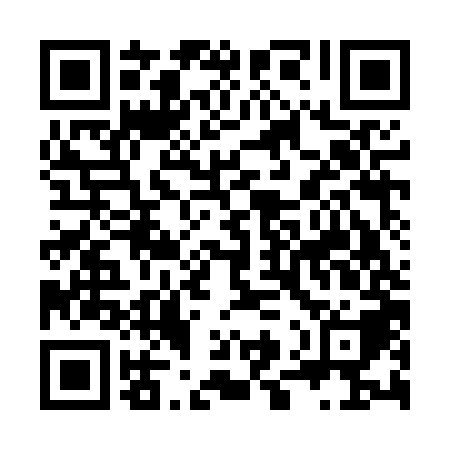 Ramadan times for Belimel, BulgariaMon 11 Mar 2024 - Wed 10 Apr 2024High Latitude Method: Angle Based RulePrayer Calculation Method: Muslim World LeagueAsar Calculation Method: HanafiPrayer times provided by https://www.salahtimes.comDateDayFajrSuhurSunriseDhuhrAsrIftarMaghribIsha11Mon5:125:126:4712:384:426:306:307:5912Tue5:105:106:4512:384:436:316:318:0113Wed5:085:086:4312:374:446:326:328:0214Thu5:065:066:4212:374:456:346:348:0315Fri5:045:046:4012:374:466:356:358:0516Sat5:025:026:3812:374:476:366:368:0617Sun5:015:016:3612:364:486:376:378:0718Mon4:594:596:3412:364:496:386:388:0919Tue4:574:576:3312:364:506:406:408:1020Wed4:554:556:3112:354:516:416:418:1121Thu4:534:536:2912:354:526:426:428:1322Fri4:514:516:2712:354:536:436:438:1423Sat4:494:496:2512:354:546:446:448:1524Sun4:474:476:2412:344:546:466:468:1725Mon4:454:456:2212:344:556:476:478:1826Tue4:434:436:2012:344:566:486:488:1927Wed4:414:416:1812:334:576:496:498:2128Thu4:394:396:1612:334:586:506:508:2229Fri4:374:376:1512:334:596:526:528:2430Sat4:354:356:1312:325:006:536:538:2531Sun5:335:337:111:326:007:547:549:271Mon5:315:317:091:326:017:557:559:282Tue5:295:297:081:326:027:567:569:293Wed5:265:267:061:316:037:577:579:314Thu5:245:247:041:316:047:597:599:325Fri5:225:227:021:316:058:008:009:346Sat5:205:207:011:306:058:018:019:357Sun5:185:186:591:306:068:028:029:378Mon5:165:166:571:306:078:038:039:389Tue5:145:146:551:306:088:058:059:4010Wed5:125:126:541:296:088:068:069:41